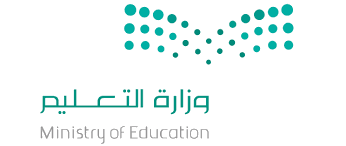 اختبار  الفترة الثانية لمادة التقنية الرقمية 1-3  نظام المسارات المشترك لعام 1445 هـأسم الطالبة : .............................................................................. الفصل : .......... السؤال الاول : اختاري الاجابة الصحيحة فيما يلي بوضع علامة  عند الاجابة الصحيحة :السؤال الثاني : ضعي علامة(    )عند الاجابة الصحيحة وعلامة(    )عند الاجابة الخاطئة : انتهت الاسئلة تمنياتي لكن بالنجاح والتميزمعلمة المادة :   عبير صالح الغريب                                  مديرة المدرسة : ابتسام علي الكليب1شبكة الحاسب تتكون من :2شبكة تتكون من أجهزة حاسب متصلة ببعضها موجودة في نطاق جغرافي ضيق:‌جزأين أساسيينالشبكة المحليةثلاث اجزاءالشبكة المتوسطةاربعة اجزاءالشبكة الواسعة3ي نوع من الكابلات التالية تصل سرعته إلى 300 ميجابت في الثانية :4يطلق على عملية توصيل الألياف الضوئية إلى المنازل اسم :الالياف الضوئية FTTSالمحوريةFTTBالمزدوج المجدولFTTH5مخطط يجمع بين أجهزة الشبكة المتصلة ببعضها على شكل حلقة :6تقوم بتوفير الاتصال بين الأجهزة النقالة وشبكة الهواتف العامة:مخطط الحلقة مركز التحويل الرقميمخطط الناقلالمحطة المركزيةمخطط النجمةالاقمار الصناعية7أحد أجيال شبكات النقال تصل فيه سرعة نقل البيانات إلى 2 ميجابت في الثانية كحد أقصى :8جهاز يستخدم لإرسال حزم البيانات بين الشبكات ويربط بين شبكتين أو أكثر:الجيل الاول G1الموجهالجيل الثانيG2المحولالجيل الثالث G3لموزع9يتم تمثيل عناوين IP بتنسيق يعرف بالتدوين النقطي :10يستضيف موقع ويب معين كموقع شركة cisco.com :الثنائيخادم الويب الثمانيايقونة سحابة الانترنتالعشريمودم سلكي1شبكة الحاسب عبارة عن جهازي حاسب أو أكثر متصلة ببعضها البعض من أجل مشاركة الموارد2الشبكة اللاسلكية تستخدم الكابلات لتوصيل الأجهزة بالأنترنت أو بشبكة أخرى3تقنية واي فاي هي تقنية لاسلكية لتبادل البيانات لمسافات قصيرة4يعد برنامج سيسكو ( Cisco Packet Tracer ) أداة لمحاكاة ونمذجة الشبكة5كل برج يغطي مناطق جغرافية غير محددة9عنوان MAC هو العنوان الفيزيائي الذي يعرّف كل جهاز على شبكة معينة بشكل مميز7أجهزة التعقب النشطة تستخدم لقياس المسافات أثناء التزلج أو العدو أو ركوب الدراجة8يتم تكوين العنوان الديناميكي يدوياً من خلال إعدادات شبكة الحاسب 9يستهدف الانترنت عبر الأقمار الصناعية الأشخاص الذين لا يستطيعون الوصول إلى نظام مزود الخدمة على الأرض10تعد لائحة حماية البيانات الشخصية في المملكة العربية السعودية من الأمثلة على قوانين حماية الخصوصية 